* niepotrzebne skreślić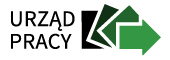 Powiatowy Urząd Pracy w OlkuszuNr wniosku:Powiatowy Urząd Pracy w OlkuszuData wpływu do Urzędu:WNIOSEKo skierowanie na szkolenie WNIOSEKo skierowanie na szkolenie WNIOSEKo skierowanie na szkolenie Nazwa wnioskowanego szkoleniaDANE WNIOSKODAWCYDANE WNIOSKODAWCYDANE WNIOSKODAWCYNazwisko i imięPESEL lub nr dokumentu stwierdzającego tożsamość w przypadku cudzoziemca:Adres zamieszkania:Telefon:e - mail:Poziom wykształcenia:Zawód wyuczony:Zawód ostatnio wykonywanyPosiadane uprawnienia/ kursy/ szkolenia

Dotychczasowy udział w szkoleniach finansowanych z Funduszu Pracy w okresie ostatnich 3 lat. Wpisać tak lub nie. W przypadku odpowiedzi tak wpisać nazwę szkolenia/ szkoleń*INFORMACJE O SZKOLENIU (wypełnienie tej części wniosku nie jest obowiązkowe)INFORMACJE O SZKOLENIU (wypełnienie tej części wniosku nie jest obowiązkowe)INFORMACJE O SZKOLENIU (wypełnienie tej części wniosku nie jest obowiązkowe)Nazwa szkolenia:Termin szkolenia:Nazwa i adres organizatora szkolenia:Koszt szkolenia:Inne informacje o wskazanym szkoleniu:UZASADNIENIE CELOWOŚCI ODBYCIA SZKOLENIAUZASADNIENIE CELOWOŚCI ODBYCIA SZKOLENIAUZASADNIENIE CELOWOŚCI ODBYCIA SZKOLENIAUwaga! Wniosek niekompletny i nieprawidłowo wypełniony nie zostanie uwzględniony do rozpatrzenia.Uwaga! Wniosek niekompletny i nieprawidłowo wypełniony nie zostanie uwzględniony do rozpatrzenia.ZAŁĄCZNIKIZAŁĄCZNIKIOświadczenie wnioskodawcy (załącznik nr 1)Informacja dotycząca zapewnienia dostępności (załącznik nr 2)Oświadczenie wnioskodawcy (załącznik nr 1)Informacja dotycząca zapewnienia dostępności (załącznik nr 2)DataPodpis WnioskodawcySPOSÓB ROZPATRZENIA WNIOSKU (wypełnia Powiatowy Urząd Pracy) 
w OlkuszuSPOSÓB ROZPATRZENIA WNIOSKU (wypełnia Powiatowy Urząd Pracy) 
w OlkuszuOpinia Doradcy KlientapozytywnanegatywnaOpinia Doradcy KlientapozytywnanegatywnaUzasadnienie wnioskowanego wsparcia z ustaleniami założonymi w Indywidualnym Planie Działania (IPD):TAK - wnioskowane szkolenie jest zgodne z założeniami IPDNIE - wnioskowane szkolenie nie jest zgodne z założeniami IPDUzasadnienie wnioskowanego wsparcia z ustaleniami założonymi w Indywidualnym Planie Działania (IPD):TAK - wnioskowane szkolenie jest zgodne z założeniami IPDNIE - wnioskowane szkolenie nie jest zgodne z założeniami IPDData i podpis Doradcy KlientaDecyzja Dyrektora PUP lub osoby upoważnionejakceptuję do realizacjiopiniuję negatywnieDecyzja Dyrektora PUP lub osoby upoważnionejakceptuję do realizacjiopiniuję negatywnieData i podpis Dyrektora PUP lub osoby upoważnionej